Lesson 7 Practice ProblemsNoah solved the equation . Here are his steps:Do you agree with Noah? Explain your reasoning.Find the solution(s) to each equation, or explain why there is no solution.Which is a solution to the equation ?86819The equation has no solution.Select all expressions that are equal to .(From Unit 3, Lesson 5.)Which are the solutions to the equation ?6 only-6 only6 and -6This equation has no solutions.(From Unit 3, Lesson 6.)Here is a graph of .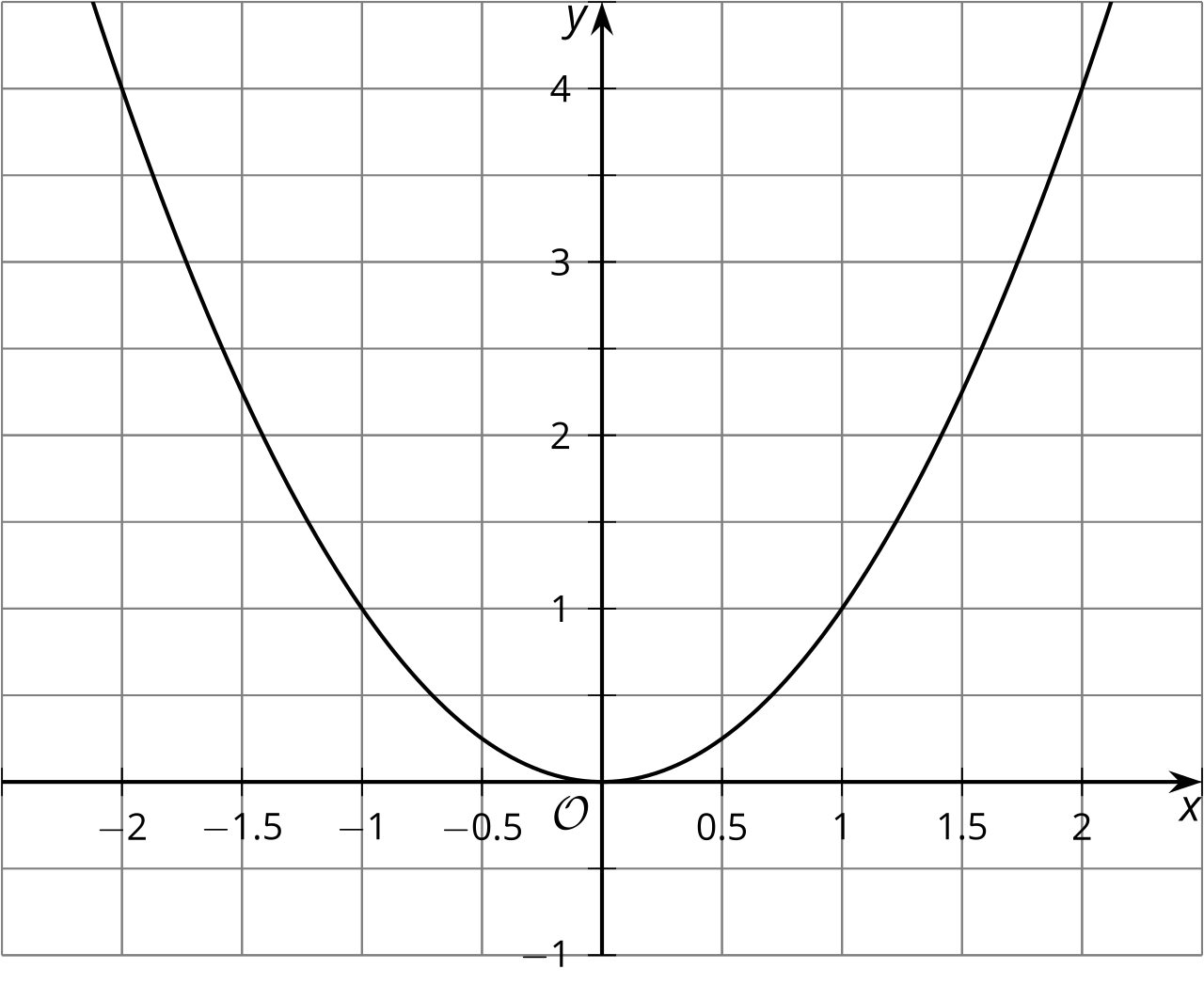 Use the graph to estimate all solutions to the equation .If you square your estimates, what number should they be close to?Square your estimates. How close did you get to this number?(From Unit 3, Lesson 6.)The polynomial function  has a known factor of . Rewrite  as the product of linear factors.(From Unit 2, Lesson 12.)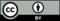 © CC BY 2019 by Illustrative Mathematics®